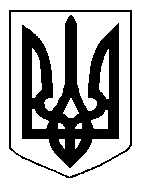 БІЛОЦЕРКІВСЬКА МІСЬКА РАДА	КИЇВСЬКОЇ ОБЛАСТІ	Р І Ш Е Н Н Я
від  30 вересня 2019 року                                                                        № 4451-78-VIIПро встановлення земельного сервітуту з ПУБЛІЧНИМ АКЦІОНЕРНИМ ТОВАРИСТВОМ«БІЛОЦЕРКІВСЬКИЙ АВТОБУСНИЙ ПАРК»Розглянувши звернення постійної комісії з питань земельних відносин та земельного кадастру, планування території, будівництва, архітектури, охорони пам’яток, історичного середовища та благоустрою до міського голови від 22 серпня 2019 року №345/2-17,  протокол постійної комісії з питань  земельних відносин та земельного кадастру, планування території, будівництва, архітектури, охорони пам’яток, історичного середовища та благоустрою від  22 серпня 2019 року №188, заяву ПУБЛІЧНОГО АКЦІОНЕРНОГО ТОВАРИСТВА «БІЛОЦЕРКІВСЬКИЙ АВТОБУСНИЙ ПАРК» від 06 червня 2019 року №3237, відповідно до ст.ст. 12, 98-102 Земельного кодексу України, ч.3 ст. 24 Закону України «Про регулювання містобудівної діяльності», п. 34 ч. 1 ст. 26 Закону України «Про місцеве самоврядування в Україні», міська рада вирішила:1.Укласти договір про встановлення особистого строкового сервітуту з ПУБЛІЧНИМ АКЦІОНЕРНИМ ТОВАРИСТВОМ «БІЛОЦЕРКІВСЬКИЙ АВТОБУСНИЙ ПАРК» для відправки та висадки пасажирів за адресою: проспект Князя Володимира, в районі житлового будинку №146,  площею 0,0262 га (з них: під спорудами – 0,0012 га, під проїздами, проходами та площадками – 0,0250 га) строком на 10 (десять) років, за рахунок земель населеного пункту м. Біла Церква. 2.Особі, зазначеній в цьому рішенні, укласти у встановленому порядку договір про встановлення особистого строкового сервітуту.3.Контроль за виконанням цього рішення покласти на постійну комісію з питань  земельних відносин та земельного кадастру, планування території, будівництва, архітектури, охорони пам’яток, історичного середовища та благоустрою.Міський голова                                          	                                                  Г. Дикий